PS – Prehospital sjukvårdsledning är ett försvenskat koncept av MIMMS – Major Incident Management and Support. MIMMS används internationellt, civilt som militärt i samband med större olyckor och katastrofer. Sverige går mer och mer över till PS – ta reda på vad som gäller där du arbetar. Grunden är densamma och det går bra att arbeta sida vid sida oavsett utbildning. Föreläsningen kommer att vara en introduktion till dessa utbildningar.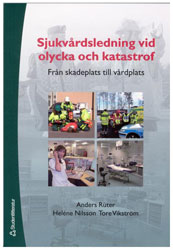 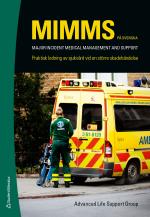 Vid intresse så finns en mängd KAMEDO – rapporter (katastrofmedicinska observatörsrapporter) utgivna av Socialstyrelsen. Speciellt intressant och aktuell;Bombattentatet i Oslo och skjutningarna på Utøya 2011 – Kamedo Rapport 97  (tryck på rapporten för länk)	Åsa Högstedt, ambulanssköterska, projektledare PreHospitalt och Katastrofmedicinskt Centrum, VGRasa.hogstedt@vgregion.se